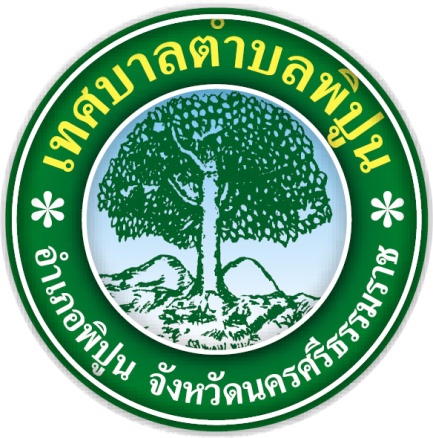 แผนปฏิบัติการป้องกัน ปราบปรามการทุจริตและประพฤติมิชอบ   ประจำปีงบประมาณ พ.ศ.2561ของเทศบาลตำบลพิปูน  อำเภอพิปูน  จังหวัดนครศรีธรรมราชคำนำ				การทุจริตเป็นปัญหาใหญ่ของสังคมไทยมาเป็นเวลานานและฉุดรั้งความเจริญก้าวหน้าการพัฒนาศักยภาพและขีดความสามารถในการแข่งขันของประเทศ  ซึ่งในปัจจุบันได้ทวีความรุนแรงขึ้นอย่างต่อเนื่อง  ทำให้เกิดความเสียหายในวงกว้าง  โดยส่งผลกระทบต่อระบบเศราษฐกิจ ระบบสังคม ระบบการเมืองการปกครองและการบริหารราชการเป็นอย่างมาก  การแก้ปัญหาการทุจริตจึงเป็นสิ่งสำคัญที่หน่วยงานในภาครัฐ ซึ่งเป็นหน่วยงานหลักในการขับเคลื่อนประเทศไทยให้มีความเจริญก้าวหน้าสามารถแข่งขันกับต่างประเทศได้อย่างทัดเทียมนานาอารยะประเทศ  ที่จะต้องประสานความร่วมมือทั้งภาคเอกชนและภาคประชาสังคมเพื่อร่วมกันพัฒนาปรับปรุงระบบการบริหารจัดการ และการพัฒนาคนควบคู่ไปพร้อม ๆ กัน โดยการปลูกฝังความซื่อสัตย์สุจริต รับผิดชอบมีวินัย ตลอดจนค่านิยมอื่น ๆ ที่ถูกต้อง รวมทั้งเข้าใจวิถีดำเนินชีวิตที่สมควรและมีคุณค่า		ประกอบกับคณะรักษาความสงบแห่งชาติ หรือ คสช. ได้มีคำสั่งที่ 69/2557 ลงวันที่ 18 มิถุนายน 2557 เรื่อง มาตรการป้องกันและแก้ไขปัญหาการทุจริตและประพฤติมิชอบ  โดยให้ทุกภาคส่วนราชการและหน่วยงานของรัฐกำหนดมาตรการหรือแนวทางป้องกันและแก้ไขปัญหาการทุจริตประพฤติมิชอบในส่วนราชการและหน่วยงานของรัฐ โดยมุ่งเน้นการสร้างธรรมาภิบาลในการบริหารงานและส่งเสริมการมีส่วนร่วมจากทุกภาคส่วนในการตรวจสอบ เฝ้าระวัง เพื่อสกัดกั้นมิให้เกิดการทุจริตประพฤติมิชอบได้		เพื่อให้การดำเนินงานดังกล่าวบรรลุผลได้อย่างเป็นรูปธรรม ฝ่ายอำนวยการ สำนักปลัดเทศบาลตำบลพิปูน จึงได้จัดทำแผนปฏิบัติการป้องกันปราบปรามการทุจริตและประพฤติมิชอบ ของเทศบาลตำบลพิปูน ประจำปีงบประมาณ พ.ศ.2561 ขึ้น เพื่อขับเคลื่อนยุทธ์ศาสตร์และกลยุทธ์ของเทศบาลตำบลพิปูนให้บรรลุเป้าหมายและเป็นการถือปฏิบัติตามคำสั่ง 69/2557 เรื่องมาตรการป้องกันและแก้ไขปัญหาการทุจริตและประพฤติมิชอบ ซึ่งเป็นนโยบายระดับชาติด้วยฝ่ายอำนวยการ										สำนักปลัดเทศบาลเทศบาลตำบลพิปูนสารบัญเรื่อง												หน้าคำนำ												 ส่วนที่ 1 บทนำ		การวิเคราะห์ความเสี่ยงในการเกิดการทุจริตในองค์กรปกครองส่วนท้องถิ่น		1หลักการและเหตุผล									2วัตถุประสงค์ของการจัดทำแผน							4เป้าหมาย										4ประโยชน์ของการจัดทำแผน								4ส่วนที่ 2 รายละเอียดแผนปฏิบัติการป้องกันและปราบปรามการทุจริตและประพฤติมิชอบ              6ส่วนที่ 1บทนำ*************1. การวิเคราะห์ความเสี่ยงในการเกิดการทุจริตในองค์กรปกครองส่วนท้องถิ่นการวิเคราะห์ความเสี่ยงในการเกิดการทุจริตในองค์กรปกครองส่วนท้องถิ่น มีวัตถุประสงค์เพื่อต้องการบ่งชี้ ความเสี่ยงของการทุจริตที่มีอยู่ในองค์กรโดยการประเมินโอกาสของการทุจริตที่อาจเกิดขึ้น ตลอดจนบุคคลหรือหน่วยงานที่อาจเกี่ยวของกับการกระทำทุจริต เพื่อพิจารณาว่าการควบคุมและการป้องกันการทุจริตที่มีอยู่ในปัจจุบันมีประสิทธิภาพและประสิทธิผลหรือไม่	การทุจริตในระดับท้องถิ่น พบว่าปัจจัยที่มีผลต่อการขยายตัวของการทุจริตในระดับท้องถิ่น ได้แก่ การกระจายอำนาจลงสู่องค์กรปกครองส่วนท้องถิ่น แม้ว่าโดยหลักการแล้วการกระจายอำนาจมีวัตถุประสงค์สำคัญเพื่อให้บริการต่าง ๆ ของรัฐสามารถตอบสนองต่อความต้องการของชุมชนมากขึ้น มีประสิทธิภาพมากขึ้นแต่ในทางปฏิบัติทำให้แนวโน้มของการทุจริตในท้องถิ่นเพิ่มมากยิ่งขึ้นเชนเดียวกันลักษณะการทุจริตในส่วนขององค์กรปกครองส่วนท้องถิ่น จำแนกเป็น 7 ประเภท ดังนี้1) การทุจริตด้านงบประมาณ การทำบัญชี การจัดซื้อจัดจ้าง และการเงินการคลัง ส่วนใหญ่เกิดจากการละเลยขององค์กรปกครองส่วนท้องถิ่น2) สภาพหรือปัญหาที่เกิดจากตัวบุคคล3) สภาพการทุจริตอันเกิดจากช่องว่างของกฎระเบียบและกฎหมาย4) สภาพหรือลักษณะปัญหาของการทุจริตที่เกิดจากการขาดความรู้ความเข้าใจและขาดคุณธรรมจริยธรรม5) สภาพหรือลักษณะปัญหาที่เกิดจากการขาดประชาสัมพันธ์ให้ประชาชนทราบ6) สภาพหรือลักษณะปัญหาของการทุจริตที่เกิดจากการตรวจสอบขาดความหลากหลายในการตรวจสอบจากภาคส่วนต่างๆ7) สภาพหรือลักษณะปัญหาของการทุจริตที่เกิดจากอำนาจ บารมี และอิทธิพลท้องถิ่น 	สาเหตุและปัจจัยที่นำไปสู่การทุจริตขององค์กรปกครองส่วนท้องถิ่นสามารถสรุปเป็นประเด็นได้ ดังนี้โอกาส แม้ว่าในปัจจุบันมีหน่วยงานและกฎหมายที่เกี่ยวข้องกับการป้องกันและปราบปรามการทุจริตแต่พบว่า ยังคงมีช่องว่างที่ทำให้เกิดโอกาสของการทุจริต ซึ่งโอกาสดังกล่าวเกิดขึ้นจากการบังคับใช้กฎหมายที่ไม่เข้มแข็ง กฎหมาย กฎระเบียบไม่รัดกุม และอำนาจหน้าที่โดยเฉพาะข้าราชการระดับสูงก็เป็นอีกโอกาสหนึ่งที่ทำให้เกิดการทุจริต 2) สิ่งจูงใจ เป็นที่ยอมรับว่าสภาวะทางเศรษฐกิจที่มุ่งเน้นเรื่องของวัตถุนิยม สังคมทุนนิยม ทำให้คนในปัจจุบันมุ่งเน้นที่การสร้างความร่ำรวย ด้วยเหตุนี้จึงเป็นแรงจูงใจให้เจ้าหน้าที่มีแนวโน้มที่จะทำพฤติกรรมการทุจริตมากยิ่งขึ้น 	3) การขาดกลไกในการตรวจสอบความโปร่งใส การทุจริต ในปัจจุบัน มีรูปแบบที่ซับซ้อนขึ้นโดยเฉพาะการทุจริตในเชิงนโยบายที่ทำให้การทุจริตกลายเป็นความชอบธรรมในสายตาของประชาชน ขาดกลไกการตรวจสอบความโปร่งใสที่มีประสิทธิภาพ ดังนั้น จึงเป็นการยากที่จะเข้าไปตรวจสอบการทุจริตของบุคคลเหล่านี้ 	4) การผูกขาด ในบางกรณีการดำเนินงานของภาครัฐ ได้แก่ การจัดซื้อ-จัดจ้าง เป็นเรื่องของการผูกขาด ดังนั้น จึงมีความเกี่ยวข้องเป็นห่วงโซ่ผลประโยชน์ทางธุรกิจ ในบางครั้งพบบริษัทมีการให้สินบนแก่เจ้าหน้าที่เพื่อให้ตนเองได้รับสิทธิในการดำเนินงานโครงการของภาครัฐ รูปแบบของการผูกขาด ได้แก่ การผูกขาดในโครงการก่อสร้างและโครงสร้างพื้นฐานภาครัฐ 	5) การได้รับค่าตอบแทนที่ไม่เหมาะสม รายได้ไม่เพียงพอต่อรายจ่าย ความยากจนถือเป็นปัจจัยหนึ่งที่ทำให้ข้าราชการมีพฤติกรรมการทุจริต เพราะความต้องการที่จะมีสภาพความเป็นอยู่ที่ดีขึ้น ทำให้เจ้าหน้าที่ต้องแสวงหาช่องทางเพื่อเพิ่ม “รายได้พิเศษ” ให้กับตนเองและครอบครัว6) การขาดจริยธรรม คุณธรรม ในสมัยโบราณ ความซื่อสัตย์สุจริตเป็นคุณธรรมที่ได้รับการเน้นเป็นพิเศษถือว่าเป็นเครื่องวัดความดี ของคน แต่ในปัจจุบัน พบว่า คนมีความละอายต่อบาปและเกรงกลัวบาปน้อยลง และมีความเห็นแก่ตัวมากยิ่งขึ้น มองแต่ประโยชน์ส่วนตนเป็นที่ตั้งมากกวาที่จะยึด ผลประโยชน์ส่วนรวม7) มีค่านิยมที่ผิด ปัจจุบันค่านิยมของสังคมได้เปลี่ยนจากยกย่องคนดี คนที่มีความซื่อสัตย์สุจริตเป็นยกย่องคนที่มีเงิน คนที่เป็นเศรษฐี มหาเศรษฐี คนที่มีตำแหน่งหน้าที่การงานสูง ด้วยเหตุนี้ ผู้ที่มีค่านิยมที่ผิดเห็นวาการทุจริตเป็นวิถีชีวิตเป็นเรื่องปกติธรรมดา เห็นคนซื่อเป็นคนเซ่อ เห็นคนโกงเป็นคนฉลาด ย่อมจะทำการทุจริตฉ้อราษฎรบังหลวง โดยไม่มีความละอายต่อบุญและบาป และไม่เกรงกลัวต่อกฎหมายของบ้านเมือง 2. หลักการและเหตุผล         ปัจจุบันปัญหาการทุจริตคอร์รัปชั่นในประเทศไทยถือเป็นปัญหาเรื้อรังที่นับวันยิ่งจะทวีความรุนแรงและสลับซับซ้อนมากยิ่งขึ้นและส่งผลกระทบในวงกว้าง โดยเฉพาะอย่างยิ่งต่อความมั่นคงของชาติ เป็นปัญหาลำดับต้น ๆ ที่ขัดขวางการพัฒนาประเทศทั้งในด้านเศรษฐกิจ สังคมและการเมือง เนื่องจากเกิดขึ้นทุกภาคส่วนในสังคมไทย ไม่ว่าจะเป็นภาคการเมือง ภาคราชการ โดยเฉพาะองค์กรปกครองส่วนท้องถิ่นมักถูกมองจากภายนอกสังคมว่าเป็นองค์กรที่เอื้อต่อการทุจริตคอร์รัปชั่นและมักจะปรากฏข่าวการทุจริตตามสื่อและรายงานของทางราชการอยู่เสมอ ซึ่งได้ส่งผลสะเทือนต่อกระแสการกระจายอำนาจและความศรัทธาต่อระบบการปกครองส่วนท้องถิ่น อย่างยิ่ง ส่งผลให้ภาพลักษณ์ของประเทศไทยเรื่องการทุจริตคอร์รัปชั่นมีผลในเชิงลบสอดคล้องกับการจัดอันดับดัชนีชี้วัดภาพลักษณ์คอร์รัปชั่น (Corruption Perception Index – CPI) ซึ่งเป็นเครื่องมือที่ ใช้ประเมิน การทุจริตคอร์รัปชั่นทั่วโลกที่ จัดโดยองค์กรเพื่อความโปร่งใสนานาชาติ (Transparency International – IT) พบว่า ผลคะแนนของประเทศไทยระหว่างปี 2555 – 2558 อยู่ที่ 35 - 38 คะแนน จากคะแนนเต็ม 100 โดยในปี 2558 อยู่อันดับที่ 76 จาก 168 ประเทศทั่วโลก และเป็นอันดับที่ 3 ในประเทศอาเซียนรองจากประเทศสิงคโปร์และประเทศมาเลเซีย และล่าสุดพบว่าผลคะแนนของประเทศไทยปี 2559 ลดลง 3 คะแนน จากปี 2558 ได้ลำดับที่ 101 จาก 168 ประเทศ ซึ่งสามารถสะท้อนให้เห็นว่าประเทศไทยเป็นประเทศที่มีปัญหาการคอร์รัปชั่นอยู่ในระดับสูง         แม้ว่าในช่วงระยะที่ผ่านมา ประเทศไทยได้แสดงให้เห็นถึงความพยายามในการปราบปรามการป้องกันการทุจริต ไม่วาจะเป็น การเป็นประเทศภาคีภายใต้อนุสัญญาสหประชาชาติ ว่าด้วยการต่อต้านการทุจริต (United Nations Convention Against Corruption-UNCAC) พ.ศ. 2546 การจัดตั้งองค์กรตามรัฐธรรมนูญ โดยเฉพาะอย่างยิ่งคณะกรรมการป้องกันปราบปรามการทุจริตแห่งชาติได้จัดทำยุทธศาสตร์ชาติว่าด้วยการป้องกันและปราบปรามการทุจริตมาแล้ว 3 ฉบับ แต่ปัญหาการทุจริตในประเทศไทยไม่ได้มีแนวโน้มที่ลดน้อยถอยลง สาเหตุที่ทำให้การทุจริตเป็นปัญหาที่สำคัญของสังคมไทยประกอบด้วยปัจจัยทางด้านพื้นฐานโครงสร้างสังคม ซึ่งเป็นสังคมที่ตั้งอยู่บนพื้นฐานความสัมพันธ์แนวดิ่ง (Vertical Relation) หรืออีกนัยหนึ่ง คือพื้นฐานของสังคมอุปถัมภ์ที่ทําให้สังคมไทยยึดติดกับการช่วยเหลือเกื้อกูลกัน โดยเฉพาะในหมู่ญาติพี่น้องและพวกพ้อง ยึดติดกับกระแสบริโภคนิยม วัตถุนิยม ติดความสบาย ยกย่องคนที่มีเงินและมีอํานาจ คนไทยบางส่วนมองว่าการทุจริตคอรัปชั่นเป็นเรื่องปกติที่ยอมรับได้ ซึ่งนับได้วาเป็นปัญหาที่ฝังรากลึกในสังคมไทยมาตั้งแต่อดีตหรือกล่าวได้ว่าเป็นส่วนหนึ่งของค่านิยมและวัฒนธรรมไทยไปแล้ว ผนวกกับปัจจัยทางด้านการทํางานที่ไม่ได้บูรณาการความร่วมมือของทุกภาคส่วนไว้ด้วยกัน จึงส่งผลให้การทํางานของกลไกหรือความพยายามที่ได้กล่าวมาข้างต้นไม่สามารถทําได้อย่างเต็มศักยภาพ ขาดความเข้มแข็ง        ปัจจุบันยุทธศาสตร์ชาติว่าด้วยการป้องกันและปราบปรามการทุจริตที่ใช้อยู่เป็นฉบับที่ 3 เริ่มจากปี พ.ศ. 2560 จนถึงปี พ.ศ. 2564 ซึ่งมุ่งสู่การเป็นประเทศที่มีมาตรฐานทางคุณธรรมจริยธรรม เป็นสังคมมิติใหม่ที่ประชาชนไม่เพิกเฉยต่อการทุจริตทุกรูปแบบ โดยได้รับความร่วมมือจากฝ่ายการเมือง หน่วยงานของรัฐตลอดจนประชาชน ในการพิทักษ์รักษาผลประโยชน์ของชาติและประชาชนเพื่อให้ประเทศไทยมีศักดิ์ศรีและเกียรติภูมิ ในด้านความโป่รงใสทัดเทียมนานาอารยประเทศ โดยกำหนดวิสัยทัศน์ “ประเทศไทยใสสะอาดไทยทั้ง ชาติ ต้านทุจริต” มีเป้าหมายหลัก เพื่อให้ประเทศไทยได้รับ การประเมิน ดัชนีการรับรู้ การทุจริต (Corruption Perceptions Index : CPI) ไม่น้อยกว่าร้อยละ 50 ในปี พ.ศ.2564 ซึ่งการที่ระดับคะแนนจะสูงขึ้นได้นั้น การบริหารงานภาครัฐต้องมี ระดับธรรมาภิบาลที่ สูงขึ้น เจ้าหน้าที่ของรัฐและประชาชนต้องมีพฤติกรรมแตกต่างจากที่เป็นอยู่ในปัจจุบัน ไม่ใช้ตำแหน่งหน้าที่ในทางทุจริตประพฤติมิชอบ โดยได้กำหนดยุทธศาสตร์การดำเนินงานหลักออกเป็น 6 ยุทธศาสตร์ ดังนี้       ยุทธศาสตร์ที่ 1 สร้างสังคมที่ไม่ทนต่อการทุจริต       ยุทธศาสตร์ที่ 2 ยกระดับเจตจำนงค์ทางการเมืองในการต่อต้านการทุจริต       ยุทธศาสตร์ที่ 3 สกัดกั้นการทุจริตเชิงนโยบาย       ยุทธศาสตร์ที่ 4 พัฒนาระบบป้องกันการทุจริตเชิงรุก       ยุทธศาสตร์ที่ 5 ปฏิรูปกลไกและกระบวนการปราบปรามการทุจริต       ยุทธศาสตร์ที่ 6 ยกระดับคะแนนดัชนีการรับรู้การทุจริต (Corruption Perception Index : CPI)       ดังนั้น เพื่อให้การดำเนินการขับเคลื่อนด้านการป้องกัน และปราบปรามการทุจริตบังเกิดผลเป็นรูปธรรมในทางปฏิบัติเป็นไปตามเจตนารมณ์ของยุทธศาสตร์ว่าด้วยการป้องกันและปราบปรามการทุจริตระยะที่ 3 (พ.ศ. 2560 - 2564) เทศบาลตำบลพิปูน จึงได้ตระหนักและให้ความสำคัญกับการบริหารจัดการที่มีความโปร่งใส สร้างค่านิยมวัฒนธรรมสุจริตให้เกิดในสังคมอย่างยั่งยืนจึงได้ดำเนินการจัดทำแผนปฏิบัติการป้องกันการทุจริต ประจำปีงบประมาณ 2560 ขึ้น เพื่อกําหนดแนวทางการขับเคลื่อนด้านการป้องกันและปราบปรามการทุจริตผ่านโครงการ/กิจกรรม/มาตรการต่าง ๆ ที่ เป็นรูปธรรมอย่างชัดเจนอันจะนําไปสู่การปฏิบัติอย่างมีประสิทธิภาพ บรรลุวัตถุประสงค์และเป้าหมายของการป้องกันและปราบปรามการทุจริตอย่างแท้จริงซึ่ง สอดคล้องตามยุทธศาสตร์ชาติว่าด้วยการป้องกันและปราบปรามการทุจริต ระยะที่ ๓ (พ.ศ.๒๕๖๐ – ๒๕๖๔)  และยุทธศาสตร์การพัฒนาของเทศบาลตำบลพิปูน  3. วัตถุประสงค์ของการจัดทำแผน   	1) เพื่อยกระดับ เจตจำนงทางการเมืองในการต่อต้านการทุจริต ของผู้บริหารองค์กรปกครองส่วนท้องถิ่น   	2) เพื่อกระดับจิตสำนึกรับผิดชอบในผลประโยชน์ของสาธารณะของข้าราชการฝ่ายการเมืองข้าราชการฝ่ายบริหาร บุคลากรขององค์กรปกครองส่วนท้องถิ่นรวมถึงประชาชนในท้องถิ่น       	3) เพื่อให้การบริหารราชการขององค์กรปกครองส่วนท้องถิ่นเป็นไปตามหลักบริหารกิจการบ้านเมืองที่ดี(Good Governance)       	4) เพื่อส่งเสริมบทบาทการมีส่วนร่วม (people's participation) และตรวจสอบ (People’s audit) ของภาคประชาชนในการบริหารกิจการขององค์กรปกครองส่วนท้องถิ่น       	5) เพื่อพัฒนาระบบกลไกมาตรการรวมถึงเครือข่ายในการตรวจสอบการปฏิบัติราชการขององค์กรปกครองส่วนท้องถิ่น4. เป้าหมาย   	1) ข้าราชการฝ่ายการเมือง ข้าราชการฝ่ายบริหาร บุคลากรขององค์กรปกครองส่วนท้องถิ่น รวมถึงประชาชนในทองถิ่นมีจิตสํานึก และความตระหนักในการปฏิบัติหน้าที่ราชการให้บังเกิด ประโยชน์สุขแก่ประชาชนท้องถิ่น ปราศจากการก่อให้เกิดข้อสงสัยในการประพฤติปฏิบัติตามมาตรการจริยธรรม การขัดกันแห่งผลประโยชน์และแสวงหาประโยชน์โดยมิชอบ   	2) เครื่องมือ/มาตรการการปฏิบัติงานที่สามารถป้องกันปัญหาเกี่ยวกับการทุจริตและประพฤติมิชอบของข้าราชการ  	3) โครงการ/กิจกรรม/มาตรการที่สนับสนุนให้สาธารณะและภาคประชาชนเข้ามามีส่วนร่วมและตรวจสอบ   การปฏิบัติหรือบริหารราชการขององค์กรปกครองส่วนท้องถิ่น   	4) กลไกมาตรการรวมถึงเครือข่ายในการตรวจสอบการปฏิบัติราชการขององค์กรปกครองส่วนท้องถิ่นที่มี   ความเข้มแข็งในการตรวจสอบ ควบคุมและถ่วงดุลการใช้อํานาจอย่างเหมาะสม   	5) องค์กรปกครองส่วนท้องถิ่นมีแผนงานที่มีประสิทธิภาพ ลดโอกาสในการกระทำ การทุจริตและประพฤติมิชอบ จนเป็นที่ยอมรับจากทุกภาคส่วน5. ประโยชน์ของการจัดทำแผน      	1) ข้าราชการฝ่ายการเมือง ข้าราชการฝ่ายบริหาร บุคลากรขององค์กรปกครองส่วนท้องถิ่นรวมถึงประชาชนในทองถิ่นมีจิตสำนึกรักท้องถิ่นของตนเอง อันจะนำมาซึ่งการสร้างค่านิยม และอุดมการณ์ในการต่อต้านการทุจริต      (Anti-Corruption) จากการปลูกฝังหลักคุณธรรม จริยธรรม หลักธรรมาภิบาล รวมถึงหลักเศรษฐกิจพอเพียงที่สามารถนํามาประยุกต์ใช้ในการทำงานและชีวิตประจำวัน      	2) องค์กรปกครองส่วนท้องถิ่นสามารถบริหารราชการเป็นไปตามหลักบริหารกิจการบ้านเมืองที่ดี           (Good Governance) มีความโปร่งใส เป็นธรรมและตรวจสอบได้      	3) ภาคประชาชนมีส่วนร่วมตั้งแต่ร่วมคิด ร่วมทํา ร่วมตัดสินใจรวมถึงร่วมตรวจสอบในฐานะพลเมืองที่มีจิตสํานึกรักท้องถิ่น อันจะนํามาซึ่งการสร้างเครือข่ายภาคประชาชนที่มีความเข้มแข็งในการเฝ้าระวังการทุจริต      	4) สามารถพัฒนาระบบ กลไก มาตรการ รวมถึงเครือข่ายในการตรวจสอบการปฏิบัติราชการขององค์กรปกครองส่วนท้องถิ่นทั้งจากภายในและภายนอกองค์กรที่มีความเข้มแข็งในการเฝ้าระวังการทุจริต      	5) องค์กรปกครองส่วนท้องถิ่นมีแนวทางการบริหารราชการที่มีประสิทธิภาพ ลดโอกาสในการกระทําการทุจริตและประพฤติมิชอบ จนเป็นที่ยอมรับจากทุกภาคส่วนให้เป็นองค์กรปกครองส่วนท้องถิ่นต้นแบบ ด้านการป้องกันการทุจริต อันจะส่งผลให้ประชาชนในทองถิ่นเกิดความภาคภูมิใจและให้ความร่วมมือกันเป็นเครือข่ายในการเฝ้าระวัง  การทุจริตที่เข้มแข็งอย่างยั่งยืนส่วนที่ 2รายละเอียดแผนปฏิบัติการป้องกันและปราบปรามการทุจริตและประพฤติมิชอบ ประจำปีงบประมาณ พ.ศ. 2561 เทศบาลตำบลพิปูนยุทธศาสตร์ที่ 1 สร้างสังคมที่ไม่ทนต่อการทุจริตมิติที่ 1 การสร้างสังคมที่ไม่ทนต่อการทุจริตภารกิจตามมิติ 1.1 การสร้างจิตสำนึกและความตะหนักแก่บุคลากรทั้งข้าราชการการเมือง ฝ่ายบริหารข้าราชการการเมืองฝ่ายสภาท้องถิ่นและฝ่ายประจำขององค์กรปกครองส่วนท้องถิ่นยุทธศาสตร์ที่ 1 สร้างสังคมที่ไม่ทนต่อการทุจริตมิติที่ 1 การสร้างสังคมที่ไม่ทนต่อการทุจริตภารกิจตามมิติ 1.2 การสร้างจิตสำนึกและความตะหนักแก่ประชาชนทุกภาคส่วนในท้องถิ่นยุทธศาสตร์ที่ 1 สร้างสังคมที่ไม่ทนต่อการทุจริตมิติที่ 1 การสร้างสังคมที่ไม่ทนต่อการทุจริตภารกิจตามมิติ 1.3 การสร้างจิตสำนึกและความตะหนักแก่เด็กและเยาวชนยุทธศาสตร์ที่ 2 ยกระดับเจตจำนงทางการเมืองในการต่อต้านการทุจริตมิติที่ 2 การบริหารราชการเพื่อป้องกันการทุจริตภารกิจตามมิติ 2.1 แสดงเจตจำนงทางการเมืองในการต่อต้านการทุจริตของผู้บริหารยุทธศาสตร์ที่ 2 ยกระดับเจตจำนงทางการเมืองในการต่อต้านการทุจริตมิติที่ 2 การบริหารราชการเพื่อป้องกันการทุจริตภารกิจตามมิติ 2.2 มาตรการสร้างความโปร่งใสในการปฏิบัติราชการยุทธศาสตร์ที่ 2 ยกระดับเจตจำนงทางการเมืองในการต่อต้านการทุจริตมิติที่ 2 การบริหารราชการเพื่อป้องกันการทุจริตภารกิจตามมิติ 2.3 มาตรการการใช้ดุลยพินิจและใช้อำนาจหน้าที่ให้เป็นไปตามหลักการบริหารกิจการบ้านเมืองที่ดียุทธศาสตร์ที่ 2 ยกระดับเจตจำนงทางการเมืองในการต่อต้านการทุจริตมิติที่ 2 การบริหารราชการเพื่อป้องกันการทุจริตภารกิจตามมิติ 2.4 การเชิดชูเกียรติแก่หน่วยงาน/บุคคลในการดำเนินกิจการการประพฤติปฏิบัติตนให้เป็นที่ประจักษ์ยุทธศาสตร์ที่ 2 ยกระดับเจตจำนงทางการเมืองในการต่อต้านการทุจริตมิติที่ 2 การบริหารราชการเพื่อป้องกันการทุจริตภารกิจตามมิติ 2.5 มาตรการจัดการในกรณีได้ทราบหรือรับแจ้งหรือตรวจสอบพบการทุจริตยุทธศาสตร์ที่ 3 สกัดกั้นการทุจริตเชิงนโยบายมิติที่ 3 การส่งเสริมบทบาทและการมีส่วนร่วมของภาคประชาชนภารกิจตามมิติ 3.1 การจัดให้มีและเผยแพร่ข้อมูลข่าวสารในช่องทางที่เป็นการอำนวยความสะดวกแก่ประชาชนได้มีส่วนร่วมตรวจสอบการปฏิบัติราชการตามอำนาจ                          หน้าที่ขององค์กรปกครองส่วนท้องถิ่นได้ทุกขั้นตอนยุทธศาสตร์ที่ 3 สกัดกั้นการทุจริตเชิงนโยบายมิติที่ 3 การส่งเสริมบทบาทและการมีส่วนร่วมของภาคประชาชนภารกิจตามมิติ 3.2 การรับฟังความคิดเห็นการรับและตอบสนองเรื่องร้องเรียน/ร้องทุกข์ของประชาชนยุทธศาสตร์ที่ 3 สกัดกั้นการทุจริตเชิงนโยบายมิติที่ 3 การส่งเสริมบทบาทและการมีส่วนร่วมของภาคประชาชนภารกิจตามมิติ 3.3  การส่งเสริมให้ประชาชนมีส่วนร่วมบริหารกิจการขององค์กรปกครองส่วนท้องถิ่นยุทธศาสตร์ที่ 4 พัฒนาระบบป้องกันการทุจริตเชิงรุกมิติที่ 4 การเสริมสร้างและปรับปรุงกลไก    ในการตรวจสอบการปฏิบัติราชการขององค์กรปกครองส่วนท้องถิ่นภารกิจตามมิติ  4.1 มีการจัดวางระบบและรายงานการควบคุมภายในตามที่คณะกรรมการตรวจเงินแผ่นดินกำหนดยุทธศาสตร์ที่ 4 พัฒนาระบบป้องกันการทุจริตเชิงรุกมิติที่ 4 การเสริมสร้างและปรับปรุงกลไก    ในการตรวจสอบการปฏิบัติราชการขององค์กรปกครองส่วนท้องถิ่นภารกิจตามมิติ  4.2  การสนับสนุนให้ภาคประชาชนมีส่วนร่วมตรวจสอบการปฏิบัติหรือการบริหารราชการยุทธศาสตร์ที่ 4 พัฒนาระบบป้องกันการทุจริตเชิงรุกมิติที่ 4 การเสริมสร้างและปรับปรุงกลไก    ในการตรวจสอบการปฏิบัติราชการขององค์กรปกครองส่วนท้องถิ่นภารกิจตามมิติ  4.3  การส่งเสริมบทบาทการตรวจสอบของสภาท้องถิ่นยุทธศาสตร์ที่ 4 พัฒนาระบบป้องกันการทุจริตเชิงรุกมิติที่ 4 การเสริมสร้างและปรับปรุงกลไก    ในการตรวจสอบการปฏิบัติราชการขององค์กรปกครองส่วนท้องถิ่นภารกิจตามมิติ  4.4 เสริมพลังการมีส่วนร่วมของชุมชน Community  และบูรณาการทุกภาคส่วนเพื่อต่อต้านการทุจริต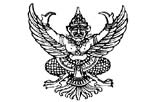 ประกาศเทศบาลตำบลพิปูนเรื่อง  ประกาศใช้แผนป้องกัน ปราบปรามการทุจริตและประพฤติมิชอบ ประจำปี พ.ศ. 2561……………………………………………		ด้วยเทศบาลตำบลพิปูน ได้จัดทำแผนปฏิบัติการป้องกัน ปราบปรามการทุจริตและประพฤติมิชอบของเทศบาลตำบลพิปูน ประจำปีงบประมาณ พ.ศ.2560 และเพื่อให้การดำเนินการสอดคล้องกับคำสั่งคณะรักษาความสงบแห่งชาติได้มีคำสั่งที่ 69/2557 เรื่องมาตรการป้องกันและแก้ไขปัญหาการทุจริตประพฤติมิชอบ ได้กำหนดให้ทุกภาคส่วนราชการ และหน่วยงานของรัฐกำหนดมาตรการหรือแนวทางการป้องกัน และแก้ไขปัญหาการทุจริตประพฤติมิชอบในส่วนราชการและหน่วยงานของรัฐ โดยมุ่งเน้นการสร้างธรรมภิบาลในการบริหารงานและส่งเสริมการมีส่วนร่วมจากทุกภาคส่วนในการตรวจสอบเผ้าระวัง เพื่อสกัดกั้นมิให้เกิดการทุจริตประพฤติมิชอบได้พร้อมทั้งขับเคลื่อน  ยุทธศาสตร์ชาติว่าด้วยการป้องกันและปราบปรามการทุจริตสู่การปฏิบัติให้เกิดผลอย่างเป็นรูปธรรม และเพื่อให้การขับเคลื่อนนโยบายของรัฐบาลและคณะรักษาความสงบแห่งชาติในการป้องกันและแก้ไขปัญหาการทุจริต และประพฤติมิชอบเป็นไปอย่างมีประสิทธิภาพ เทศบาลตำบลพิปูนจึงได้จัดทำแผนปฏิบัติการป้องกัน ปราบปรามการทุจริตและประพฤติมิชอบ ประจำปีงบประมาณ พ.ศ.2560 เพื่อใช้เป็นแนวทางและมาตรการในการแก้ไขปัญหาการทุจริตและประพฤติมิชอบ และให้ทุกหน่วยงานในเทศบาลตำบลพิปูนใช้เป็นแนวทางในการดำเนินงาน เพื่อป้องกันการทุจริตและประพฤติมิชอบ ต่อไป		เพื่อให้การปฏิบัติงานเป็นไปตามพระราชบัญญัติข้อมูลข่าวสารราชการ พ.ศ.2540 และกฎหมายต่าง ๆ ที่เกี่ยวข้อง เทศบาลตำบลพิปูนจึงขอประชาสัมพันธ์และประกาศใช้แผนปฏิบัติการป้องกัน ปราบปรามการทุจริตและประพฤติมิชอบ ประจำปีงบประมาณ พ.ศ.2560		จึงประกาศให้ทราบโดยทั่วกัน				ประกาศ ณ วันที่ 26 เดือน ธันวาคม พ.ศ.2560				          ธนบดี  ธนากรรฐ์		 (นายธนบดี  ธนากรรฐ์)นายกเทศมนตรีตำบลพิปูนลำดับที่โครงการ/กิจกรรม/มาตรการงบประมาณสถานที่ดำเนินการหน่วยดำเนินการพ.ศ.2560พ.ศ.2560พ.ศ.2560พ.ศ.2561พ.ศ.2561พ.ศ.2561พ.ศ.2561พ.ศ.2561พ.ศ.2561พ.ศ.2561พ.ศ.2561พ.ศ.2561ลำดับที่โครงการ/กิจกรรม/มาตรการงบประมาณสถานที่ดำเนินการหน่วยดำเนินการต.ค.พ.ย.ธ.ค.ม.ค.ก.พ.มี.ค.เม.ย.พ.ค.มิ.ย.ก.ค.ส.ค.ก.ย.1มาตรการ “ส่งเสริมการปฏิบัติงานตามประมวลจริยธรรมของเทศบาลตำบลพิปูนไม่ใช้ประมาณทต.พิปูนงานการเจ้าหน้าที่3กิจกรรมให้ความรู้เรื่องผลประโยชน์ทับซ้อนให้กับบุคลากรของเทศบาลตำบลพิปูนไม่ใช้ประมาณทต.พิปูนงานการเจ้าหน้าที่ลำดับที่โครงการ/กิจกรรม/มาตรการงบประมาณสถานที่ดำเนินการหน่วยดำเนินการพ.ศ.2560พ.ศ.2560พ.ศ.2560พ.ศ.2561พ.ศ.2561พ.ศ.2561พ.ศ.2561พ.ศ.2561พ.ศ.2561พ.ศ.2561พ.ศ.2561พ.ศ.2561ลำดับที่โครงการ/กิจกรรม/มาตรการงบประมาณสถานที่ดำเนินการหน่วยดำเนินการต.ค.พ.ย.ธ.ค.ม.ค.ก.พ.มี.ค.เม.ย.พ.ค.มิ.ย.ก.ค.ส.ค.ก.ย.1โครงการปลูกต้นไม้เพื่อเพิ่มพื้นที่สีเขียวลดภาวะโลกร้อนในเขตพื้นที่ของเทศบาลตำบลพิปูน10,000ทต.พิปูนฝ่ายอำนวยการลำดับที่โครงการ/กิจกรรม/มาตรการงบประมาณสถานที่ดำเนินการหน่วยดำเนินการพ.ศ.2560พ.ศ.2560พ.ศ.2560พ.ศ.2561พ.ศ.2561พ.ศ.2561พ.ศ.2561พ.ศ.2561พ.ศ.2561พ.ศ.2561พ.ศ.2561พ.ศ.2561ลำดับที่โครงการ/กิจกรรม/มาตรการงบประมาณสถานที่ดำเนินการหน่วยดำเนินการต.ค.พ.ย.ธ.ค.ม.ค.ก.พ.มี.ค.เม.ย.พ.ค.มิ.ย.ก.ค.ส.ค.ก.ย.1โครงการปลูกฝังค่านิยมการนำปรัชญาเศรษฐกิจพอเพียงมาปรับใช้ให้เกิดประโยชน์ (กิจกรรม “ส่งเสริมการเรียนรู้ปรัชญาเศรษฐกิจพอเพียง”50,000ทต.พิปูนงานพัฒนาชุมชนลำดับที่โครงการ/กิจกรรม/มาตรการงบประมาณสถานที่ดำเนินการหน่วยดำเนินการพ.ศ.2560พ.ศ.2560พ.ศ.2560พ.ศ.2561พ.ศ.2561พ.ศ.2561พ.ศ.2561พ.ศ.2561พ.ศ.2561พ.ศ.2561พ.ศ.2561พ.ศ.2561ลำดับที่โครงการ/กิจกรรม/มาตรการงบประมาณสถานที่ดำเนินการหน่วยดำเนินการต.ค.พ.ย.ธ.ค.ม.ค.ก.พ.มี.ค.เม.ย.พ.ค.มิ.ย.ก.ค.ส.ค.ก.ย.1กิจกรรมประกาศเจตจำนงต่อต้านการทุจริตของผู้บริหารเทศบาลตำบลพิปูนไม่ใช้งบประมาณทต.พิปูนฝ่ายอำนวยการลำดับที่โครงการ/กิจกรรม/มาตรการงบประมาณสถานที่ดำเนินการหน่วยดำเนินการพ.ศ.2560พ.ศ.2560พ.ศ.2560พ.ศ.2561พ.ศ.2561พ.ศ.2561พ.ศ.2561พ.ศ.2561พ.ศ.2561พ.ศ.2561พ.ศ.2561พ.ศ.2561ลำดับที่โครงการ/กิจกรรม/มาตรการงบประมาณสถานที่ดำเนินการหน่วยดำเนินการต.ค.พ.ย.ธ.ค.ม.ค.ก.พ.มี.ค.เม.ย.พ.ค.มิ.ย.ก.ค.ส.ค.ก.ย.1.กิจกรรมสร้างความโปร่งใสในการพิจารณาเลื่อนขั้นเงินเดือนไม่ใช้งบประมาณทต.พิปูนงานการเจ้าหน้าที่2.กิจกรรมสร้างความโปร่งใสในการใช้จ่ายเงินงบประมาณไม่ใช้งบประมาณทต.พิปูนกองคลัง3.มาตรการเผยแพร่ข้อมูลข่าวสารด้านการจัดซื้อ–จัดจ้างไม่ใช้งบประมาณทต.พิปูนกองคลังลำดับที่โครงการ/กิจกรรม/มาตรการงบประมาณสถานที่ดำเนินการหน่วยดำเนินการพ.ศ.2560พ.ศ.2560พ.ศ.2560พ.ศ.2561พ.ศ.2561พ.ศ.2561พ.ศ.2561พ.ศ.2561พ.ศ.2561พ.ศ.2561พ.ศ.2561พ.ศ.2561ลำดับที่โครงการ/กิจกรรม/มาตรการงบประมาณสถานที่ดำเนินการหน่วยดำเนินการต.ค.พ.ย.ธ.ค.ม.ค.ก.พ.มี.ค.เม.ย.พ.ค.มิ.ย.ก.ค.ส.ค.ก.ย.1กิจกรรมการลดขั้นตอนการปฏิบัติงานไม่ใช้งบประมาณทต.พิปูนทุกสำนัก/กอง/ฝ่าย2.มาตรการการมอบอำนาจอนุมัติ อนุญาต สั่งการ เพื่อลดขั้นตอนการปฏิบัติราชการไม่ใช้งบประมาณทต.พิปูนทุกสำนัก/กอง/ฝ่ายลำดับที่โครงการ/กิจกรรม/มาตรการงบประมาณสถานที่ดำเนินการหน่วยดำเนินการพ.ศ.2560พ.ศ.2560พ.ศ.2560พ.ศ.2561พ.ศ.2561พ.ศ.2561พ.ศ.2561พ.ศ.2561พ.ศ.2561พ.ศ.2561พ.ศ.2561พ.ศ.2561ลำดับที่โครงการ/กิจกรรม/มาตรการงบประมาณสถานที่ดำเนินการหน่วยดำเนินการต.ค.พ.ย.ธ.ค.ม.ค.ก.พ.มี.ค.เม.ย.พ.ค.มิ.ย.ก.ค.ส.ค.ก.ย.1กิจกรรมยกย่องและเชิดชูเกียรติแก่บุคคล หน่วยงานองค์กรดีเด่น ผู้ทำคุณประโยชน์หรือเข้าร่วมในกิจกรรมขององค์กรปกครองส่วนท้องถิ่น10,000ทต.พิปูนฝ่ายอำนวยการ2.กิจกรรมเชิดชูเกียรติประชาชนผู้มีจิตสาธารณะไม่ใช้งบประมาณทต.พิปูนฝ่ายอำนวยการลำดับที่โครงการ/กิจกรรม/มาตรการงบประมาณสถานที่ดำเนินการหน่วยดำเนินการพ.ศ.2560พ.ศ.2560พ.ศ.2560พ.ศ.2561พ.ศ.2561พ.ศ.2561พ.ศ.2561พ.ศ.2561พ.ศ.2561พ.ศ.2561พ.ศ.2561พ.ศ.2561ลำดับที่โครงการ/กิจกรรม/มาตรการงบประมาณสถานที่ดำเนินการหน่วยดำเนินการต.ค.พ.ย.ธ.ค.ม.ค.ก.พ.มี.ค.เม.ย.พ.ค.มิ.ย.ก.ค.ส.ค.ก.ย.1.มาตรการจัดทำข้อตกลงการปฏิบัติราชการไม่ใช้งบประมาณทต.พิปูนทุกสำนัก/กอง/ฝ่าย2.กิจกรรมการจัดทำข้อตกลงการปฏิบัติราชการของเทศบาลตำบลพิปูนไม่ใช้งบประมาณทต.พิปูนทุกสำนัก/กอง/ฝ่าย3.มาตรการให้ความร่วมมือกับหน่วยงานตรวจสอบทั้งภาครัฐและองค์กรอิสระไม่ใช้งบประมาณทต.พิปูนทุกสำนัก/กอง/ฝ่าย4.มาตรการแต่งตั้งผู้รับผิดชอบเกี่ยวกับเรื่องร้องเรียนไม่ใช้งบประมาณทต.พิปูนฝ่ายอำนวยการลำดับที่โครงการ/กิจกรรม/มาตรการงบประมาณสถานที่ดำเนินการหน่วยดำเนินการพ.ศ.2560พ.ศ.2560พ.ศ.2560พ.ศ.2561พ.ศ.2561พ.ศ.2561พ.ศ.2561พ.ศ.2561พ.ศ.2561พ.ศ.2561พ.ศ.2561พ.ศ.2561ลำดับที่โครงการ/กิจกรรม/มาตรการงบประมาณสถานที่ดำเนินการหน่วยดำเนินการต.ค.พ.ย.ธ.ค.ม.ค.ก.พ.มี.ค.เม.ย.พ.ค.มิ.ย.ก.ค.ส.ค.ก.ย.1.มาตรการปรับปรุงศูนย์ข้อมูลข่าวสารของเทศบาลตำบล  พิปูนให้มีประสิทธิ ภาพมากยิ่งขึ้นไม่ใช้งบประมาณทต.พิปูนฝ่ายอำนวยการ2.กิจกรรมการเผยแพร่ข้อมูลข่าวสารด้านการเงินการคลัง พัสดุ และทรัพย์สินของเทศบาล และการรับเรื่องร้องเรียนเกี่ยวกับการเงินการคลังไม่ใช้งบประมาณทต.พิปูนกองคลัง3.มาตรการจัดให้มีช่องทางที่ประชาชนเข้าถึงข้อมูลข่าวสารของเทศบาลตำบล   พิปูนไม่ใช้งบประมาณทต.พิปูนฝ่ายอำนวยการลำดับที่โครงการ/กิจกรรม/มาตรการงบประมาณสถานที่ดำเนินการหน่วยดำเนินการพ.ศ.2560พ.ศ.2560พ.ศ.2560พ.ศ.2561พ.ศ.2561พ.ศ.2561พ.ศ.2561พ.ศ.2561พ.ศ.2561พ.ศ.2561พ.ศ.2561พ.ศ.2561ลำดับที่โครงการ/กิจกรรม/มาตรการงบประมาณสถานที่ดำเนินการหน่วยดำเนินการต.ค.พ.ย.ธ.ค.ม.ค.ก.พ.มี.ค.เม.ย.พ.ค.มิ.ย.ก.ค.ส.ค.ก.ย.1.โครงการจัดทำประชาคมชุมชน/ประชาคมท้องถิ่น15,000ทต.พิปูนงานวิเคราะห์นโยบาย2.มาตรการกำหนดขั้นตอน/กระบวนการเรื่องร้องเรียนไม่ใช้งบประมาณทต.พิปูนฝ่ายอำนวยการ3.มาตรการแก้ไขเหตุเดือดร้อนรำคาญ ด้านการสาธารณสุขและสิ่งแวดล้อมไม่ใช้งบประมาณทต.พิปูนกองสาธารณสุขฯ4.กิจกรรมรายงานผลการตรวจสอบข้อเท็จจริงให้ผู้ร้องเรียน/ร้องทุกข์ทราบไม่ใช้งบประมาณทต.พิปูนฝ่ายอำนวยการลำดับที่โครงการ/กิจกรรม/มาตรการงบประมาณสถานที่ดำเนินการหน่วยดำเนินการพ.ศ.2560พ.ศ.2560พ.ศ.2560พ.ศ.2561พ.ศ.2561พ.ศ.2561พ.ศ.2561พ.ศ.2561พ.ศ.2561พ.ศ.2561พ.ศ.2561พ.ศ.2561ลำดับที่โครงการ/กิจกรรม/มาตรการงบประมาณสถานที่ดำเนินการหน่วยดำเนินการต.ค.พ.ย.ธ.ค.ม.ค.ก.พ.มี.ค.เม.ย.พ.ค.มิ.ย.ก.ค.ส.ค.ก.ย.1.มาตรการแต่งตั้งคณะ กรรมการสนับสนุนการจัดทำแผนพัฒนาเทศบาลตำบล   พิปูนไม่ใช้งบประมาณทต.พิปูนงานวิเคราะห์นโยบาย2.มาตรการตรวจสอบโดยคณะกรรมการประเมินผลการปฏิบัติตามหลักเกณฑ์และวิธีการบริหารกิจการบ้านเมืองที่ดีของเทศบาลตำบลพิปูนไม่ใช้งบประมาณทต.พิปูนฝ่ายอำนวยการลำดับที่โครงการ/กิจกรรม/มาตรการงบประมาณสถานที่ดำเนินการหน่วยดำเนินการพ.ศ.2560พ.ศ.2560พ.ศ.2560พ.ศ.2561พ.ศ.2561พ.ศ.2561พ.ศ.2561พ.ศ.2561พ.ศ.2561พ.ศ.2561พ.ศ.2561พ.ศ.2561ลำดับที่โครงการ/กิจกรรม/มาตรการงบประมาณสถานที่ดำเนินการหน่วยดำเนินการต.ค.พ.ย.ธ.ค.ม.ค.ก.พ.มี.ค.เม.ย.พ.ค.มิ.ย.ก.ค.ส.ค.ก.ย.1.กิจกรรมติดตามประเมินผลการควบคุมภายในไม่ใช้งบประมาณทต.พิปูนทุกสำนัก/กอง/ฝ่าย2.มาตรการติดตามประเมินผลระบบควบคุมภายในเทศบาลตำบลพิปูนไม่ใช้งบประมาณทต.พิปูนงานวิเคราะห์นโยบายลำดับที่โครงการ/กิจกรรม/มาตรการงบประมาณสถานที่ดำเนินการหน่วยดำเนินการพ.ศ.2560พ.ศ.2560พ.ศ.2560พ.ศ.2561พ.ศ.2561พ.ศ.2561พ.ศ.2561พ.ศ.2561พ.ศ.2561พ.ศ.2561พ.ศ.2561พ.ศ.2561ลำดับที่โครงการ/กิจกรรม/มาตรการงบประมาณสถานที่ดำเนินการหน่วยดำเนินการต.ค.พ.ย.ธ.ค.ม.ค.ก.พ.มี.ค.เม.ย.พ.ค.มิ.ย.ก.ค.ส.ค.ก.ย.1. กิจกรรมการรายงานผลการใช้จ่ายเงินให้ประชาชนได้รับทราบไม่ใช้งบประมาณทต.พิปูนกองคลังลำดับที่โครงการ/กิจกรรม/มาตรการงบประมาณสถานที่ดำเนินการหน่วยดำเนินการพ.ศ.2560พ.ศ.2560พ.ศ.2560พ.ศ.2561พ.ศ.2561พ.ศ.2561พ.ศ.2561พ.ศ.2561พ.ศ.2561พ.ศ.2561พ.ศ.2561พ.ศ.2561ลำดับที่โครงการ/กิจกรรม/มาตรการงบประมาณสถานที่ดำเนินการหน่วยดำเนินการต.ค.พ.ย.ธ.ค.ม.ค.ก.พ.มี.ค.เม.ย.พ.ค.มิ.ย.ก.ค.ส.ค.ก.ย.1. กิจกรรมการส่งเสริมและพัฒนาศักยภาพสมาชิกสภาท้องถิ่น50,000ทต.พิปูนงานการเจ้าหน้าที่2.กิจกรรมการมีส่วนร่วมในการปฏิบัติงานของสมาชิกสภาท้องถิ่นไม่ใช้งบประมาณทต.พิปูนงานกิจการสภาลำดับที่โครงการ/กิจกรรม/มาตรการงบประมาณสถานที่ดำเนินการหน่วยดำเนินการพ.ศ.2560พ.ศ.2560พ.ศ.2560พ.ศ.2561พ.ศ.2561พ.ศ.2561พ.ศ.2561พ.ศ.2561พ.ศ.2561พ.ศ.2561พ.ศ.2561พ.ศ.2561ลำดับที่โครงการ/กิจกรรม/มาตรการงบประมาณสถานที่ดำเนินการหน่วยดำเนินการต.ค.พ.ย.ธ.ค.ม.ค.ก.พ.มี.ค.เม.ย.พ.ค.มิ.ย.ก.ค.ส.ค.ก.ย.1. กิจกรรมการติดป้ายประชาสัมพันธ์กรณีพบเห็นการทุจริต10,000ทต.พิปูนฝ่ายอำนวยการ